Properties of angles, from a Year 10 student 
(Foundation GCSE Maths).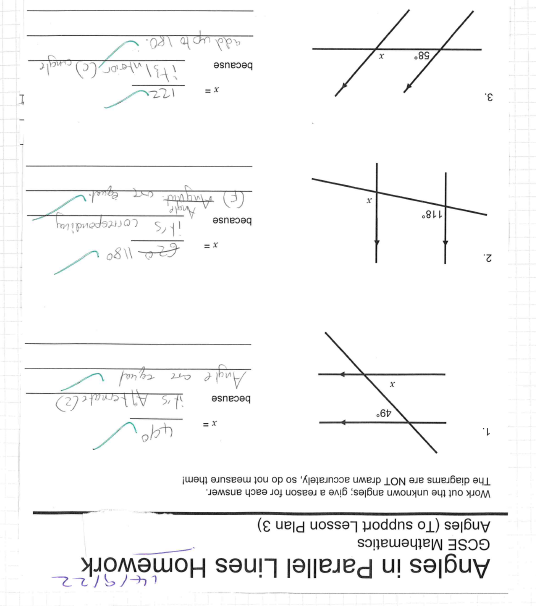 